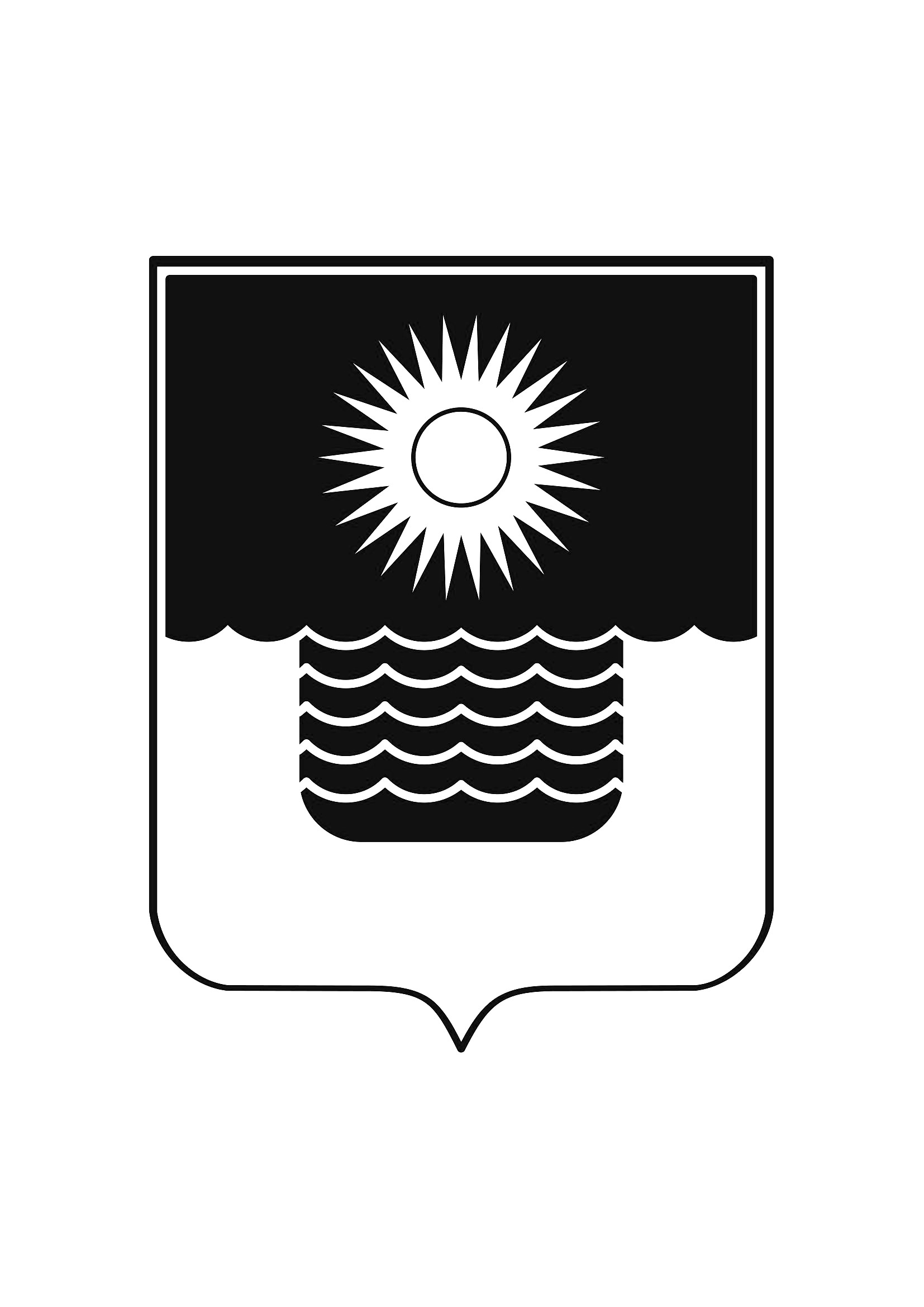 Р Е Ш Е Н И Е ДУМЫ МУНИЦИПАЛЬНОГО ОБРАЗОВАНИЯГОРОД-КУРОРТ ГЕЛЕНДЖИКот  23 июня2021 года 	                    		                        		№ 393г. ГеленджикО внесении изменений в решение Думы муниципального образования город-курорт Геленджик от 28 марта 2019 года №84 «Об утверждении Плана мероприятий по выполнению наказов избирателей в муниципальном образовании город-курорт Геленджик на 2019-2023 годы» (в редакции решения Думы муниципального образования город-курорт Геленджик от 26 марта 2021 года №363)Рассмотрев дополнительные предложения по наказам избирателей, данным депутатам Думы муниципального образования город-курорт Геленджик шестого созыва, в соответствии со статьями 16, 17, 35, 43 Федерального закона от 6 октября 2003 года №131-ФЗ «Об общих принципах организации местного самоуправления в Российской Федерации» (в редакции Федерального закона от 26 мая 2021 года № 155-ФЗ), Законом Краснодарского края от 14 мая 2002 года №483-КЗ «О наказах избирателей» (в редакции Закона Краснодарского края от 11 декабря 2018 года №3912-КЗ), руководствуясь статьями 26, 70 Устава муниципального образования город-курорт Геленджик, статьями 42, 57, 58, 78 Регламента Думы муниципального образования город-курорт Геленджик, утвержденного решением Думы муниципального образования город-курорт Геленджик от 29 июня 2018 года №777 (в редакции решения Думы муниципального образования город-курорт Геленджик от 25 сентября 2020 года №281), Дума муниципального образования город-курорт Геленджик р е ш и л а:1.Внести в решение Думы муниципального образования город-курорт Геленджик от 28 марта 2019 года №84 «Об утверждении Плана мероприятий по выполнению наказов избирателей в муниципальном образовании город-курорт Геленджик на 2019-2023 годы» (в редакции решения Думы муниципального об-разования город-курорт Геленджик от 26 марта 2021 года №363) следующие изменения:1) раздел 1 «Избирательный округ №1 (депутаты М.В. Никитин, А.В. Ру-мянцев, А.В. Рыкун, Д.А. Утка)» приложения к решению дополнить пунктом 1.171 следующего содержания:2) раздел 1 «Избирательный округ №1 (депутаты М.В. Никитин, А.В. Ру-мянцев, А.В. Рыкун, Д.А. Утка)» приложения к решению дополнить пунктом 1.271 следующего содержания:3) раздел 2 «Избирательный округ №2 (депутаты Г.В. Гресс, Н.В. Сафро-нова, Д.В. Хотлубей)» приложения к решению дополнить пунктом 2.28 следующего содержания:4) раздел 7 «Избирательный округ №7, г.Геленджик (депутат В.Г. Черны-шева)» приложения к решению дополнить пунктом 7.12 следующего содержания:5) раздел 9 «Избирательный округ №9, г.Геленджик (депутат О.В. Гре-ков)» приложения к решению дополнить пунктом 9.6 следующего содержания:6) раздел 13 «Избирательный округ №13, г.Геленджик (депутаты                     М.Д. Димитриев, С.Е. Ермаков)» приложения к решению дополнить пунктом 13.16 следующего содержания:7) раздел 14 «Избирательный округ №14 (депутаты Н.Н. Пужай, В.В. Рут-ковский)» приложения к решению дополнить пунктом 14.17 следующего содержания:2. Опубликовать настоящее решение в печатном средстве массовой информации «Официальный вестник органов местного самоуправления муниципального образования город-курорт Геленджик».3. Разместить настоящее решение на официальном сайте администрации муниципального образования город-курорт Геленджик в информационно-теле-коммуникационной сети «Интернет» в течение 10 дней со дня его принятия.4. Решение вступает в силу со дня его подписания.Председатель Думымуниципального образованиягород-курорт Геленджик                                                                  М.Д. Димитриев«1.171Установка системы контроля управления доступом в МАОУ СОШ №17 имени Эдуарда Есаяна муниципального образования город-курорт Геленджикуправление образования2021-2022»«1.271Капитальный ремонт (благоустройство) летней спортивной многофункциональной площадки в структурном подразделении МАОУ СОШ №17 имени Эдуарда Есаяна муниципального образования город-курорт Геленджикуправление образования2021-2022»«2.28Ремонт сетей наружного освещения в с.Михайловский Перевалуправление ЖКХ2021»«7.12Ремонт улично-дорожной сети на пересечении ул.Орджоникидзе и ул.Майскойуправление ЖКХ2021»«9.6Ремонт тротуара по ул.Новороссийской, от ул. Херсонской до ул.Октябрьской (нечетная сторона) управление ЖКХ2021-2022»«13.16Капитальный ремонт напольного покрытия в большом зале МБУК «Дворец культуры, искусства и досуга» муниципального образования город-курорт Геленджик имени Леонида Плешковауправление культуры2021-2022»«14.17Капитальный ремонт улично-дорожной сети по ул. Заречной, от федеральной дороги М-4 «Дон» до ул. Культуры в с.Марьина Рощауправление ЖКХ2021-2022»